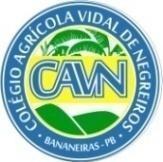 EDITAL Nº 14/2024 CAVN/CCHSA/UFPBPROCESSO DE SELEÇÃO SIMPLIFICADA PARA FORMAÇÃO DE QUADRO DE RESERVA DE BOLSISTA(S) PARA FUNÇÃO DE PROFESSOR NO ÂMBITO DO PROGRAMA EDUCAÇÃO DE JOVENS E ADULTOS INTEGRADA À EDUCAÇÃO PROFISSIONAL E TECNOLÓGICAANEXO I - FORMULÁRIO DE PEDIDO DE IMPUGNAÇÃO DO EDITALEu,_____________________________________________________________________, portador do RG: __________________________,	órgão	emissor: _____________________________, CPF: _____________________________, venho nesta data solicitar a impugnação do Edital Nº 14/2024 CAVN/CCHSA/UFPB, referente ao Processo Seletivo Simplificado de Profissionais para atuar no Programa de Apoio à Educação de Jovens e Adultos Integrada à Educação Profissional – EJA integrada à EPT (EJA - EPT) .Os argumentos com os quais contesto o referido Edital são:________________________________________________________________________________________________________________________________________________________________________________________________________________________________________________________________________________________________________________________________________________________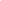 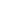 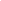 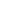 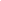 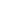 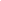 Bananeiras,PB, ___________ de _______________________ de 2024.________________________________________________________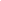 Assinatura do(a) solicitante